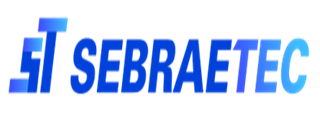 ANEXO VIII – MODELO DE PROPOSTA DE PREÇOServiço de Apoio às Micro e Pequenas Empresas em Roraima – Sebrae/RRAv. Major Wiliams, 680 - São Pedro, Boa Vista – RR. CEP: 69306-705 Tel.: 2121-8000 / www.sebrae.com.brServiço de Apoio às Micro e Pequenas Empresas em Roraima – Sebrae/RRAv. Major Wiliams, 680 - São Pedro, Boa Vista – RR. CEP: 69306-705 Tel.: 2121-8000 / www.sebrae.com.brServiço de Apoio às Micro e Pequenas Empresas em Roraima – Sebrae/RRAv. Major Wiliams, 680 - São Pedro, Boa Vista – RR. CEP: 69306-705 Tel.: 2121-8000 / www.sebrae.com.brServiço de Apoio às Micro e Pequenas Empresas em Roraima – Sebrae/RRAv. Major Wiliams, 680 - São Pedro, Boa Vista – RR. CEP: 69306-705 Tel.: 2121-8000 / www.sebrae.com.brServiço de Apoio às Micro e Pequenas Empresas em Roraima – Sebrae/RRAv. Major Wiliams, 680 - São Pedro, Boa Vista – RR. CEP: 69306-705 Tel.: 2121-8000 / www.sebrae.com.brServiço de Apoio às Micro e Pequenas Empresas em Roraima – Sebrae/RRAv. Major Wiliams, 680 - São Pedro, Boa Vista – RR. CEP: 69306-705 Tel.: 2121-8000 / www.sebrae.com.brServiço de Apoio às Micro e Pequenas Empresas em Roraima – Sebrae/RRAv. Major Wiliams, 680 - São Pedro, Boa Vista – RR. CEP: 69306-705 Tel.: 2121-8000 / www.sebrae.com.brServiço de Apoio às Micro e Pequenas Empresas em Roraima – Sebrae/RRAv. Major Wiliams, 680 - São Pedro, Boa Vista – RR. CEP: 69306-705 Tel.: 2121-8000 / www.sebrae.com.brÁreas/Subáreas/Fichas técnicasSETOR ECONÔMICO ATENDIDOSETOR ECONÔMICO ATENDIDOSETOR ECONÔMICO ATENDIDOPreçoCarga HoráriaÁreas/Subáreas/Fichas técnicasINDÚSTRIACOMÉRCIO ESERVIÇOSAGRONEGÓCIOPreçoCarga Horária1. PRODUÇÃO E QUALIDADE – CADEIA DE SUPRIMENTOS1. PRODUÇÃO E QUALIDADE – CADEIA DE SUPRIMENTOS1. PRODUÇÃO E QUALIDADE – CADEIA DE SUPRIMENTOS1. PRODUÇÃO E QUALIDADE – CADEIA DE SUPRIMENTOS1. PRODUÇÃO E QUALIDADE – CADEIA DE SUPRIMENTOS1. PRODUÇÃO E QUALIDADE – CADEIA DE SUPRIMENTOSOrganização e Controle de EstoquexxR$ 9.600,00100hOtimização da Cadeia de SuprimentosxxR$ 9.734,00100h2.	PRODUÇÃO E QUALIDADE – CERTIFICAÇÃO E INSPEÇÃO2.	PRODUÇÃO E QUALIDADE – CERTIFICAÇÃO E INSPEÇÃO2.	PRODUÇÃO E QUALIDADE – CERTIFICAÇÃO E INSPEÇÃO2.	PRODUÇÃO E QUALIDADE – CERTIFICAÇÃO E INSPEÇÃO2.	PRODUÇÃO E QUALIDADE – CERTIFICAÇÃO E INSPEÇÃO2.	PRODUÇÃO E QUALIDADE – CERTIFICAÇÃO E INSPEÇÃOAuditoria conforme regulamentos e normastécnicas aplciados ao turismox--Certificação conforme norma ABNT NBR ISO 21101:2014 – Turismo de Aventura – Sistemas de gestão de segurança -requisitosxx--Certificação conforme norma ABNT NBR ISO 22000:2019 – Sistemas de gestão dasegurança de alimentosxxx--Certificação conforme norma ABNT NBRISO 45001 – Sistema de Gestão de Saúde e Segurança Ocupacional (SGSSO)xxx--Certificação conforme norma ABNT NBR ISO 9001:2015 – Sistema de gestão daqualidadexxx--Certificação de bem-estar animalx--Certificação de serviços automotivosx--Inspeção predial de acordo com a normaABNT NBR 16747:2020x--3. PRODUÇÃO E QUALIDADE – GESTÃO DA QUALIDADE3. PRODUÇÃO E QUALIDADE – GESTÃO DA QUALIDADE3. PRODUÇÃO E QUALIDADE – GESTÃO DA QUALIDADE3. PRODUÇÃO E QUALIDADE – GESTÃO DA QUALIDADE3. PRODUÇÃO E QUALIDADE – GESTÃO DA QUALIDADE3. PRODUÇÃO E QUALIDADE – GESTÃO DA QUALIDADEAdequação à Lei Geral de Proteção deDados (LGPD)xxx--Adequação	à	norma	ABNT	NBR 16170:2013 – Qualidade do Pão tipofrancêsx--Adequação à norma ABNT NBR ISO 9001:2015 – Sistema de Gestão daQualidadexxR$ 19.000,00120hAdequação	à	norma	ABNT	NBR13230:11/2008 – Identificação e Simbologiax--Adequação	à	norma	ABNT		NBR 11564:2021		–		Normatização	sobreembalagens de produtos perigososxx--Adequação à   norma   ABNT   NBR   ISO15189:2015 – Laboratórios Clínicosx--Adequação à norma ABNT NBR ISO 21101:2014, 21102:2021 e 21103:2014 –Turismo de aventura – Sistemas de gestão da segurança, líderes e informações aosparticipantesx--Adequação à norma ABNT NBR ISO 21401:2020 – Turismo e serviços relacionados – Sistema de gestão da sustentabilidade para meios dehospedagemx--Adequação à norma ABNT NBR ISO 22000:2019 - Sistema de gestão dasegurança dos alimentosxx--Adequação à norma ABNT NBR ISO 27001– Gestão de Segurança da Informaçãoxxx--Adequação à   norma   ABNT   NBR   ISO31000:2018 – Gestão de Riscosx--Adequação à norma IATF 16949:2016 – Sistema	de	Gestão	da	qualidadeautomotivaxx--Adequação à norma Rainforest Alliancepara Agricultura Sustentável (RAS)x--Adequação à norma SASSMAQ – Sistemade Avaliação em Segurança, Saúde, Meio Ambiente e Qualidadexx--Adequação à regulamentação da produçãoorgânicaxR$ 5.000,00100hAdequação à Série de normas ABNT NBRISO 12647 – Tecnologia Gráfica – Provas Digitaisxx--Adequação às normas ABNT NBR 14037 – Diretrizes para elaboração de manuais de uso, operação e manutenção das edificações e ABNT NBR 5674 –Manutenção de edificaçõesx--Adequação às normas de Qualidade paraServiços Automotivosx--Adequação da   Área   de   Produção   àLegislação Sanitáriax--Adequação das indústrias de artefatos de concreto aos critérios do programa do Selode Qualidade ABCPxx--Adequação de agroindústrias aos Serviços de Inspeção de Produtos de Origem Animale/ou Vegetalxx--Adequação	de	Estabelecimentos Produtores de Bebidas Alcoólicas ParaRegistroxx--Adequação de indústrias às boas práticas de fabricação de produtos saneantes, dehigiene pessoal, cosméticos e perfumesxx--Adequação do   Manejo   Nutricional   deRebanho Leiteiro--Avaliação de Tempo de Vida de Prateleiraxxx--Boas Práticas de higiene e segurança dosalimentos para o setor de alimentos e bebidasxxxR$ 9.600,00100hBoas Práticas na Produção Primária edistribuição de hortifrutigranjeirosx--Cliente Ocultoxxx--Georreferenciamento do EmpreendimentoRuralx--Implantação de Requisitos de Qualidade,Meio Ambiente, Saúde e Segurança noxx--Trabalho, Eficiência Operacional, Eficiência Energética	e	Compliance	paraFornecedoresImplantação	de	Requisitos	paraAcreditação Hospitalar – ONAx--Melhoria da Qualidade do Leitex--Preservação de Produtos por Técnicas deCongelamento e/ou Ultracongelamentoxx--Qualidade do Café – Critérios SCAA –Colheita e Pós-Colheitax--Qualidade no Turismo – Implantação deprocedimentosx--Rotulagem de   alimentos   e   informaçãonutricionalxR$ 8.334,00100h4. PRODUÇÃO E QUALIDADE – MAPEAMENTO E MELHORIA DE PROCESSOS4. PRODUÇÃO E QUALIDADE – MAPEAMENTO E MELHORIA DE PROCESSOS4. PRODUÇÃO E QUALIDADE – MAPEAMENTO E MELHORIA DE PROCESSOS4. PRODUÇÃO E QUALIDADE – MAPEAMENTO E MELHORIA DE PROCESSOS4. PRODUÇÃO E QUALIDADE – MAPEAMENTO E MELHORIA DE PROCESSOS4. PRODUÇÃO E QUALIDADE – MAPEAMENTO E MELHORIA DE PROCESSOSAdequação	às	Boas	Práticas	deBeneficiamento em Casas de Melx--Adequação	de	espaços	físicos	deempresas devastadas por calamidadexxx--Adequação e preparação de animais paracomercialização virtualx--Agricultura de precisão: mapa de fertilidadede solox--Aplicação do método de implementação desoftwares com tecnologia BIMx--Avaliação de Carcaça de Bovino de Cortedestinada à Carne Nobrexxx--Avaliação de LojaxxR$ 5.500,0080hAvaliação de Processos nas Indústrias deAlimentosx--Biotecnologia da Fermentaçãoxx--Boas práticas agrícolasx--Boas	Práticas	na	Apicultura	e	naMeliponiculturax--Boas Práticas na Aviculturax--Boas Práticas na Pecuária de Leite e/ouCortex--Boas Práticas no Segmento de Belezax--Controle e melhoria de processosxxx--Conversão de Receitas Artesanais de Bebidas	Alcoólicas	para	ProduçãoIndustrialx--Cultivo protegido em propriedades ruraisx--Dimensionamento da capacidade produtivaxR$ 3.000,0080hElaboração de   Cardápio   e/ou   FichasTécnicas para segmentos de alimentaçãoxR$ 8.193,00100hEspecificação do custo de fabricação doprodutoxR$ 6.440,00100hFormatação de Franquiaxxx--Ganhos Rápidos de Produtividadexxx--Implantação	de	Boas	Práticas	paraAperfeiçoamento de Manejo Reprodutivox--Implantação de   Projeto   de   ProduçãoAquícolax--Implantação do Código de Barraxxx--Implantação do Sistema KanbanxxxR$ 5.508,0080hImplantação ou adequação na operação doDeliveryxx--Manejo para Aumento da Produtividade naProdução de Mel e Derivadosx--Melhoramento de Produto na Indústria deBebidas Alcoólicasxx--Melhoria de layout produtivoxxxR$ 10.000,00100hMelhoria de Processo Produtivo para oSegmento de Alimentaçãoxx--Melhoria de Processo Produtivo para oCultivo de Camarão e/ou Peixex--Melhoria do Processo Produtivo Suinícolax--Modelagem de Empresas Franqueadorasxxx--Modelagem e Graduação para Vestuáriox--Parametrização de processos industriaisautomatizadosx--Pastagem	e	Culturas	para	SuporteAlimentarx--Planejamento e Controle de ProduçãoxxxR$ 5.500,00100hProcedimento Operacional Padrão – POPxxR$ 7.000,00100hProcessos de Governança em Meios deHospedagemx--Produção de Amêndoas de Cacau deQualidadex--Produtividade – 5SxxxR$ 3.600,0080hProdutividade e Digitalizaçãoxxx--Redução de Desperdício na Cozinhax--Tecnologia e Inovação para pecuária de Corte (Proteína, Energia, Monta Controladae Confinamento)x--5. DESIGN – DESIGN DE AMBIENTE5. DESIGN – DESIGN DE AMBIENTE5. DESIGN – DESIGN DE AMBIENTE5. DESIGN – DESIGN DE AMBIENTE5. DESIGN – DESIGN DE AMBIENTE5. DESIGN – DESIGN DE AMBIENTEBoas Práticas em ambientes comerciais –Layout e aspectos do Visual Merchandisingx--Design de AmbientesDesign de Interiores 01 a 50 m²xxxR$ 5.000,0080hDesign de Interiores 51 a 100 m²xxxR$ 8.334,00100hDesign de Interiores 101 a 200 m²xxxR$ 11.667,0080hDesign de Interiores acima de 200 m²xxxR$15.667,0080hDesign de AmbienteDesign de FachadaxxxR$ 3.852,0080hQuiosque de Vendaxxx--Vitrines e expositoresxxx--6. DESIGN – DESIGN DE COMUNICAÇÃO6. DESIGN – DESIGN DE COMUNICAÇÃO6. DESIGN – DESIGN DE COMUNICAÇÃO6. DESIGN – DESIGN DE COMUNICAÇÃO6. DESIGN – DESIGN DE COMUNICAÇÃO6. DESIGN – DESIGN DE COMUNICAÇÃOBrandingxxxR$ 13.833,33120hComunicação VisualxxxR$ 6.995,00100hDesign de   Rótulo(s)   e   Aplicações   deelementos gráficos na embalagemxxxR$ 5.166,6780hSinalizaçãoxxxR$ 7.000,0080h7. DESIGN – DESIGN DE PRODUTO7. DESIGN – DESIGN DE PRODUTO7. DESIGN – DESIGN DE PRODUTO7. DESIGN – DESIGN DE PRODUTO7. DESIGN – DESIGN DE PRODUTO7. DESIGN – DESIGN DE PRODUTODesenvolvimento de Coleçõesxx--Design de EmbalagensxxxR$ 5.000,0080hDesign de Produto Tridimensionalxxx--Modelagem, Encaixe e Plotagemxx--8. DESIGN – DESIGN DE SERVIÇO8. DESIGN – DESIGN DE SERVIÇO8. DESIGN – DESIGN DE SERVIÇO8. DESIGN – DESIGN DE SERVIÇO8. DESIGN – DESIGN DE SERVIÇO8. DESIGN – DESIGN DE SERVIÇOCaderno de Tendênciasxxx--Desenvolvimento	e	Implantação	de Estratégia Campanha e Ações TransmídiaStorytellingxx--Design e Melhoria de ServiçosxxxR$ 6.067,0080hUX – Experiência do Usuário em AmbientesDigitaisxxxR$ 8.313,00100hPasseio Virtual – Tour Virtual 360°x--9. SUSTENTABILIDADE – ÁGUA, AR E SOLO9. SUSTENTABILIDADE – ÁGUA, AR E SOLO9. SUSTENTABILIDADE – ÁGUA, AR E SOLO9. SUSTENTABILIDADE – ÁGUA, AR E SOLO9. SUSTENTABILIDADE – ÁGUA, AR E SOLO9. SUSTENTABILIDADE – ÁGUA, AR E SOLOAvaliação da Sustentabilidade de Empreendimentos Rurais (ISA – Indicadores de Sustentabilidade de Agroecossistemas) e da sub bacia hidrográfica através do ZAP – ZoneamentoAmbiental e Produtivox--Implantação	e	Manejo	de	SistemasSustentável de Irrigaçãox--Otimização de uso dos recursos hídricos –Gestão de águax--Outorga de água para uso em aquiculturax--Outorga de Água subterrâneaxxx--Outorga de Águas Superficiaisx--Plano	de	Recuperação	de	ÁreasDegradadas (PRAD)xxx--Prospecção de Águas Subterrâneas comAnálise Geofísicaxxx--10. SUSTENTABILIDADE – EFICIÊNCIA ENERGÉTICA10. SUSTENTABILIDADE – EFICIÊNCIA ENERGÉTICA10. SUSTENTABILIDADE – EFICIÊNCIA ENERGÉTICA10. SUSTENTABILIDADE – EFICIÊNCIA ENERGÉTICA10. SUSTENTABILIDADE – EFICIÊNCIA ENERGÉTICA10. SUSTENTABILIDADE – EFICIÊNCIA ENERGÉTICAAdequação à norma ABNT NBR ISO 50001– Sistema de Gestão de Energiaxxx--Diagnóstico	Energético	de	MotoresElétricosxxx--Eficiência Energética em Fornosxxx--Eficiência	Energética	para	ProcessosTérmicosxxx--Energia Solar Fotovoltaicaxxx--Melhoria da Eficiência Energética e fontesde energia alternativasxxxR$ 5.000,00100h11. SUSTENTABILIDADE – GESTÃO DA SUSTENTABILIDADE11. SUSTENTABILIDADE – GESTÃO DA SUSTENTABILIDADE11. SUSTENTABILIDADE – GESTÃO DA SUSTENTABILIDADE11. SUSTENTABILIDADE – GESTÃO DA SUSTENTABILIDADE11. SUSTENTABILIDADE – GESTÃO DA SUSTENTABILIDADE11. SUSTENTABILIDADE – GESTÃO DA SUSTENTABILIDADECadastro Ambiental Rural (CAR)xxx--Consultoria para Estudo de Impacto deVizinhançaxxx--Dimensionamento da Capacidade de Cargade Uso Turístico de Áreas Naturaisx--Implantação da norma ABNT NBR ISO 14001:2015	–	Sistema	de	GestãoAmbientalxxx--Implantação de   Avaliação   de   ImpactoSocial e Ambientalxxx--Implantação	e	Manejo	de	SistemasAgroflorestais (SAFs)x--Licenciamento AmbientalxxxR$ 12.000,00120hPlanejamento para implantação de açõesde Responsabilidade Social e Ambientalxxx--Plano de controle ambientalxxxR$ 4.788,0080hRedução de desperdício nos pequenosnegóciosxxxR$ 5.060,0080h12. SUSTENTABILIDADE – RESÍDUOS12. SUSTENTABILIDADE – RESÍDUOS12. SUSTENTABILIDADE – RESÍDUOS12. SUSTENTABILIDADE – RESÍDUOS12. SUSTENTABILIDADE – RESÍDUOS12. SUSTENTABILIDADE – RESÍDUOSConsultoria	para	aproveitamento	dabiomassax--Consultoria	para	implantação	debiodigestoresx--Consultoria para implantação de uma unidade de processamento de matériaorgânica – Compostagemx--Consultoria para implantação de sistemasde produção e utilização de biofertilizantesx--Consultoria	para	plano	de	sistema integrado de produção e utilização deresíduos orgânicosx--Consultoria	para	sistema	devermicompostagem minhoculturaxxx--Gestão de Efluentes Líquidosxxx--Plano de Gerenciamento de ResíduosSólidosxxxR$ 6.000,00100hProjeto de Fossas Sépticasx--13. SUSTENTABILIDADE – SAÚDE E SEGURANÇA NO TRABALHO13. SUSTENTABILIDADE – SAÚDE E SEGURANÇA NO TRABALHO13. SUSTENTABILIDADE – SAÚDE E SEGURANÇA NO TRABALHO13. SUSTENTABILIDADE – SAÚDE E SEGURANÇA NO TRABALHO13. SUSTENTABILIDADE – SAÚDE E SEGURANÇA NO TRABALHO13. SUSTENTABILIDADE – SAÚDE E SEGURANÇA NO TRABALHOAdequação à NR 10 – Instalações Elétricasxxx--Adequação à NR 12 – Segurança noTrabalho em Máquinas e Equipamentosx--Adequação à NR 13 – Inspeção de Caldeiras	e	Vasos	de	Pressão	–Compressor de Ar até 400 ltsxxxR$ 1.200,0020hAdequação à NR 13 – Inspeção de Caldeiras	e	Vasos	de	Pressão	–Compressor de Ar acima de 400 ltsxxxR$ 2.025,0030hAdequação à NR 13 – Inspeção de Caldeiras e Vasos de Pressão – Caldeirasaté 1.000 kgxxxR$ 4.900,0040hAdequação à NR 13 – Inspeção de Caldeiras e Vasos de Pressão – Caldeirasacima de 1.000 kgxxxR$ 5.820,0080hAdequação à NR 20 – Segurança e Saúdeno	Trabalho	com	Inflamáveis	e Combustíveisxx--Adequação à NR 35 – Trabalho em Alturaxxx--Adequação à NR-17 – Ergonomiaxxx--Avaliação Ambiental – Agentes Físicos(Vibração)xxx--Avaliação Ambiental – Agentes Químicos(Higiene Ocupacional)xxx--Boas	Práticas	higiênico-sanitárias	ecuidados contra a COVID-19xxx--Consultoria em Saúde e Segurança noTrabalho – Diagnóstico de NR´sxxx--Implantação do Sistema de Gestão deSegurança Operacional (SGSO)x--Projeto de Combate a Incêndio e Pânicoxxx--Saúde e Segurança no Trabalho: Programa de Gerenciamento de Riscos (PGR) + Programa de Controle Médico deSáude Ocupacional (PCMSO)xxxR$ 4.800,0080hSaúde e Segurança no Trabalho: Programa de Gerenciamento de Riscos (PGR) + Programa de Controle Médico de Sáude Ocupacional (PCMSO) + Laudo Técnico das Condições do Ambiente deTrabalho (LTCAT)xxxR$ 9.000,00120hSaúde e Segurança no Trabalho: Programa de Gerenciamento de Riscos (PGR) + Programa de Controle Médico de Sáude Ocupacional (PCMSO) + Laudo Técnico das Condições do Ambiente de Trabalho	(LTCAT)	+	Laudo	de Insalubridade e Laudo de Periculosidade noe-socialxxxR$ 14.400,00150hSaúde e Segurança no Trabalho:Laudo de Insalubridade e Laudo de PericulosidadexxxR$ 5.400,0080hSaúde e Segurança no Trabalho:Laudo Técnico das Condições do Ambiente de Trabalho (LTCAT)xxxR$ 5.000,0080hSaúde e Segurança no Trabalho:Laudo de InsalubridadexxxR$ 2.700,0040hSaúde e Segurança no Trabalho:Laudo de PericulosidadexxxR$ 2.700,0040h14. DESENVOVLIMENTO TECNOLÓGICO – DESENVOLVIMENTO DE PRODUTO14. DESENVOVLIMENTO TECNOLÓGICO – DESENVOLVIMENTO DE PRODUTO14. DESENVOVLIMENTO TECNOLÓGICO – DESENVOLVIMENTO DE PRODUTO14. DESENVOVLIMENTO TECNOLÓGICO – DESENVOLVIMENTO DE PRODUTO14. DESENVOVLIMENTO TECNOLÓGICO – DESENVOLVIMENTO DE PRODUTO14. DESENVOVLIMENTO TECNOLÓGICO – DESENVOLVIMENTO DE PRODUTODesenvolvimento	de	Novos	ProdutosAlimentíciosxxx--Desenvolvimento de Produtoxxx--Prototipagem de Novos Produtosxx--15. DESENVOVLIMENTO TECNOLÓGICO – GESTÃO DA INOVAÇÃO15. DESENVOVLIMENTO TECNOLÓGICO – GESTÃO DA INOVAÇÃO15. DESENVOVLIMENTO TECNOLÓGICO – GESTÃO DA INOVAÇÃO15. DESENVOVLIMENTO TECNOLÓGICO – GESTÃO DA INOVAÇÃO15. DESENVOVLIMENTO TECNOLÓGICO – GESTÃO DA INOVAÇÃO15. DESENVOVLIMENTO TECNOLÓGICO – GESTÃO DA INOVAÇÃODesenvolvimento de Negócios Inovadores– Operação no mercadoxxx--Desenvolvimento de Negócios Inovadores– Tração e escala no mercadoxxx--Desenvolvimento de Negócios Inovadores– Validação do Negócioxxx--Implantação de processos de gestão daInovaçãoxxx--16. DESENVOVLIMENTO TECNOLÓGICO – MELHORAMENTO GENÉTICA E BIOTECNOLOGIA16. DESENVOVLIMENTO TECNOLÓGICO – MELHORAMENTO GENÉTICA E BIOTECNOLOGIA16. DESENVOVLIMENTO TECNOLÓGICO – MELHORAMENTO GENÉTICA E BIOTECNOLOGIA16. DESENVOVLIMENTO TECNOLÓGICO – MELHORAMENTO GENÉTICA E BIOTECNOLOGIA16. DESENVOVLIMENTO TECNOLÓGICO – MELHORAMENTO GENÉTICA E BIOTECNOLOGIA16. DESENVOVLIMENTO TECNOLÓGICO – MELHORAMENTO GENÉTICA E BIOTECNOLOGIAAvaliações	genômicas	de	rebanhosleiteirosx--Avaliações Genômicas de Suínosx--Consultoria	para	a	Implantação	de Estratégias de Manejo de Moscas-das-Frutas baseadas no Controle Autocidax--Consultoria para Monitoramento de Mosca-das-Frutas em Pomares de Frutasx--Fertilização In Vitro FIV – RebanhoxxR$ 1.710,0040hGenotipagem para Beta   Caseína paraRebanhos Leiteirosx--Inseminação Artificial por Tempo Fixo –IATF – Rebanhoxx--Melhoramento Genético na Fruticulturax--Melhoria Genética – Caprinos e Ovinosx--17. DESENVOVLIMENTO TECNOLÓGICO – PLANEJAMENTO TECNOLÓGICO17. DESENVOVLIMENTO TECNOLÓGICO – PLANEJAMENTO TECNOLÓGICO17. DESENVOVLIMENTO TECNOLÓGICO – PLANEJAMENTO TECNOLÓGICO17. DESENVOVLIMENTO TECNOLÓGICO – PLANEJAMENTO TECNOLÓGICO17. DESENVOVLIMENTO TECNOLÓGICO – PLANEJAMENTO TECNOLÓGICO17. DESENVOVLIMENTO TECNOLÓGICO – PLANEJAMENTO TECNOLÓGICOElaboração de Projeto de Inovaçãoxxx--18. DESENVOVLIMENTO TECNOLÓGICO – PROPRIEDADE INTELECTUAL18. DESENVOVLIMENTO TECNOLÓGICO – PROPRIEDADE INTELECTUAL18. DESENVOVLIMENTO TECNOLÓGICO – PROPRIEDADE INTELECTUAL18. DESENVOVLIMENTO TECNOLÓGICO – PROPRIEDADE INTELECTUAL18. DESENVOVLIMENTO TECNOLÓGICO – PROPRIEDADE INTELECTUAL18. DESENVOVLIMENTO TECNOLÓGICO – PROPRIEDADE INTELECTUALDepósito de Patente de Invenção ou deModelo de UtilidadexxxR$ 5.500,0080hElaboração de RecursoxxxR$ 1.680,0030hRegistro de Desenho Industrialxxx--Registro de Programa de Computadorxxx--Requerimento de Proteção – Cultivaresxxx--19. DESENVOVLIMENTO TECNOLÓGICO – TRANSFORMAÇÃO DIGITAL19. DESENVOVLIMENTO TECNOLÓGICO – TRANSFORMAÇÃO DIGITAL19. DESENVOVLIMENTO TECNOLÓGICO – TRANSFORMAÇÃO DIGITAL19. DESENVOVLIMENTO TECNOLÓGICO – TRANSFORMAÇÃO DIGITAL19. DESENVOVLIMENTO TECNOLÓGICO – TRANSFORMAÇÃO DIGITAL19. DESENVOVLIMENTO TECNOLÓGICO – TRANSFORMAÇÃO DIGITALCardápio Digital Interativox--Consultoria Omnichannel Para Integraçãodos Canais de Vendasxxx--Consultoria para Growth Hackingxxx--Consultoria para Mapeamento de Fluxo dePessoas e Inteligência de Varejox--Desenvolvimento de aplicativosxxx--Desenvolvimento De Mídias Digitais DeComunicaçãoxxxR$ 9.466,67100hDesenvolvimento de Sistemas IndustriaisInteligentesxDesenvolvimento de sistemas para Webxxx--Elaboração e Implementação de Projeto deAutomação Industrialx--Geolocalização de clientesxxx--Gestão de Negócios Baseados em Análisee Inteligência em Dadosx--Implantação da Integração de SistemasProdutivosx--Implantação de Loja VirtualxxxR$ 8.833,33100hInserção digital –   Desenvolvimento deWebSitexxx--Planejamento	e	preparação	paracomercialização em marketplacexx--Planejamento para Busca Orgânica – SEOxx--Planejamento para Presença Digital e linkspatrocinadosxxxR$ 5.333,33100hRealidade Aumentada para os PequenosNegóciosxxx--